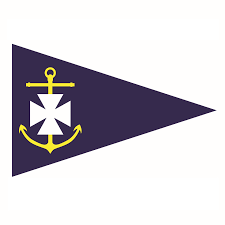 Ballyholme Yacht Club is the premier dinghy racing club in Northern Ireland. We are the home of champions and new sailors alike. We are run by members, for our members, encouraging sailing, stand up paddle boarding, sea swimming, kayaking, diving, and social events. We rely on the support of volunteers to continue to provide top quality facilities, activities and events and we are now looking for a Web Content Creator.Are you looking to develop your skills, learn new skills or use existing skills? We need someone who can identify, create, manage and deliver digital content on our website, social media channels and email bulletins. Tasks: Writing, reviewing, editing, and updating content for our websiteRegularly promoting activities, events and news on social media channelsMonitoring social media and company website metrics.Utilizing SEO methods to increase site traffic.Suggesting new ways to promote BYC to new members and certain events to current members
Skill and Qualifications Required: Experience in writing engaging contentThe ability to work independently and remotelyAreas of Interest: Water sports, writing, digital platforms, social media, local sports clubsHome based opportunity: YesDBS Check Required: NoOpportunity Accessibility: Accessible toiletsCome and join our family of volunteers at Ballyholme Yacht Club today! For more information please email your interest to clubmanager@ballyholme.com Volunteer Role TitleDigital Content Creator - Volunteer Main Point of ContactClub ManagerCommitmentFlexible hours to suit 